VIII Lietuvos 1–12 (I–IV g.) klasių mokinių tarpdalykinė konferencijaMENAS IR ŽMOGAUS DVASINIS PASAULISKVIETIMAS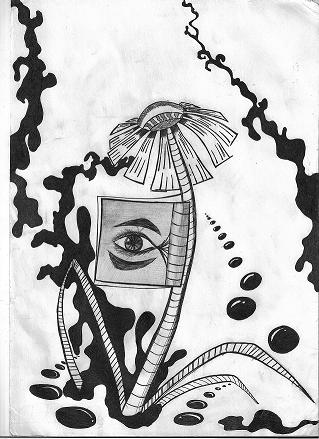 Šeduva2020-04-03Kviečiame Lietuvos 1–4, 5–8 ir 9–12 (I–IV g.) klasių mokinius bei jų meninio (šokio, teatro, muzikos, dailės, technologijų), pradinių klasių, dorinio ugdymo ir kitų dalykų mokytojus dalyvauti Lietuvos tarpdalykinėje mokinių konferencijoje.Mokinių konferencijos pranešimų sritys:įvairių meno kūrinių vertybinio turinio, apimančio žmogaus konfliktų, elgesio, būties prasmės ir kitas svarbias problemas, vertinimas ir kritinės studijos, interpretacija, analizė;informacinių, audiovizualinių ir skaitmeninių technologijų panaudojimas mokinių meno ir kultūros pasaulio pažinime bei kūryboje;mokinių projektinė veikla.Konferencijos darbo formos:pranešimai;stendiniai pranešimai;diskusijos.Konferencijos organizacinis komitetas:Pirmininkė – Vida Makutienė, Radviliškio rajono Šeduvos gimnazijos direktoriaus pavaduotoja ugdymui.Nariai:Astijus Poška, Radviliškio rajono Šeduvos gimnazijos šokio mokytojas ekspertas;Jolanta Akučkienė, Radviliškio rajono Šeduvos gimnazijos dailės mokytoja metodininkė;Aušra Poškienė, Radviliškio rajono Šeduvos gimnazijos pradinių klasių mokytoja metodininkė;Rima Juškienė, Radviliškio rajono Šeduvos gimnazijos informacinių technologijų mokytoja metodininkė.Svarbiausios datos:Iki 2020-03-23 užpildyti pranešėjo elektroninę anketą. Dalyvio anketą rasite adresu http://www.seduvosgimnazija.lt.Iki 2020-03-30 skelbiama konferencijos programa ir siunčiami kvietimai el. p.Konferencija numatoma 2020 m. balandžio 3 d.Reikalavimai stendiniams pranešimams:pranešimo tematika turi būti skirta praktinei patirčiai apibendrinti;pranešimas turi tilpti 1 kv. m. vertikaliame stende;pranešėjas pasirengia trumpam pranešimo pristatymui.Konferenciją organizuoja Radviliškio rajono Šeduvos gimnazija.Konferencijos partneris Radviliškio rajono savivaldybės švietimo ir sporto paslaugų centro Suaugusiųjų ir jaunimo neformaliojo ugdymo skyrius.Mokytojams, paruošusiems mokinius konferencijai, bus išduodamos Radviliškio rajono savivaldybės švietimo ir sporto paslaugų centro Suaugusiųjų ir jaunimo neformaliojo ugdymo skyriaus kvalifikacijos tobulinimo pažymos, kurias rasite www.ugdcentras.lt tinklalapyje.Dalyvaujantys mokytojai (be mokinių), norintys gauti kvalifikacijos tobulinimo pažymas (pažymos kaina 1,50 Eur), registruojasi www.semiplius.lt sistemoje.Išsamesnė informacija teikiama mob. tel. 8 615 39 694 ir el. p.menokonferencija@gmail.com.Adresas: Šeduvos gimnazija, Pilies g.17, Šeduva, Radviliškio rajonas.